По профилактике школьных конфликтов с 12 по 17 января 2021 года  проведен комплекс  мероприятий:анкетирование по методике О.И.Моткова «Наша группа»( методика предназначена для исследования межличностных взаимоотношений в коллективе учебной группы)  ( 9 класс – 21 чел., соцпедагог Макоева Ж.К.).;анкетирование на выявление уровня комфортности в школе «Психологический комфорт в школе как условие развития личности обучающихся» ( 6а, 6 б классы  – 49 чел., педагог-психолог Шадзова З.С.);тренинговое занятие для родителей 8 класса «Конфликты в подростковой среде и пути их решения» (  17  чел., классный руководитель Алоева М.М., педагог-психолог Шадзова З.С.);классный час «Конфликты и способы их решения» ( 9 класс- 23 чел. , классный руководитель Кишева М.Т.);классный час « Взаимоотношения в коллективе. Как предотвратить конфликты?» ( 7 а класс- 22 чел., классный руководитель Алоева А.М., педагог-психолог Шадзова З.С.);классный час « Если с другом вышел в путь…» ( 5 а класс- 28 чел., классный руководитель Боготова А.А.);индивидуальная беседа «Куда обратиться за помощью» ( уч. 4 б класса Оразаева К., педагог-психолог Шадзова З.С.);дискуссия «Знаю права – построю будущее!» ( 10 класс- 15 чел., учительАлоева А.М.);семинар-практикум «Управление конфликтами» ( для членов ШСП, руководитель ШСП педагог-психолог Шадзова З.С);показ презентации "Конфликты в школе и пути выхода из конфликтных ситуаций"( 7-е классы- 43 чел. , педагог-психолог Шадзова З.С.) ;семинар для классных руководителей по теме «Специфика школьных конфликтов» (педагог-психолог Шадзова З.С., соцпедагог Макоева Ж.К.);посещение на дому ( семья Оразаевых  : ул.Красная , б/н)  ( соцпедагог Макоева Ж.К., классный руководитель Алоева А.Х.)Цель мероприятий  – научить детей правильно реагировать и осознавать свои ошибки, анализировать свои поступки и их последствия, учить преодолевать трудности и неприятности жизни, делать выбор и отвечать за последствия перед собой и окружающими, помочь наладить контакты со сверстниками и взрослыми, повышать стрессоустойчивость организма.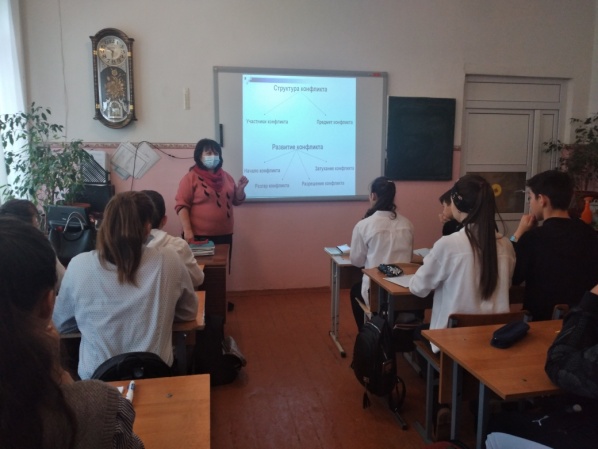 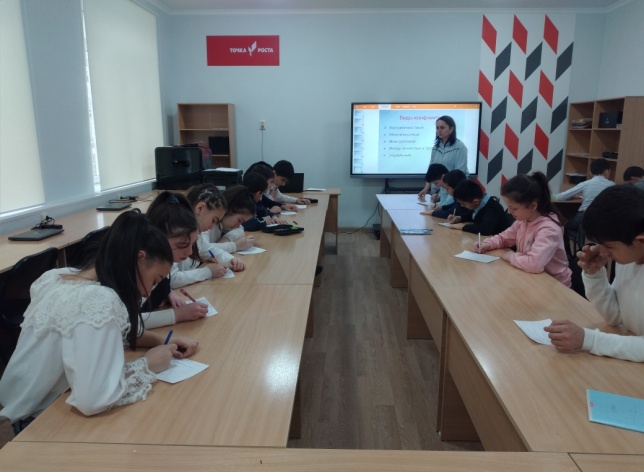 